ЕДДС М.Р. БЕЗЕНЧУКСКИЙ НАПОМИНАЕТ ЖИТЕЛЯМ РАЙОНА ПРАВИЛА БЕЗОПАСНОЙ ЕЗДЫ НА ВЕЛОСИПЕДЕ ДЛЯ ДЕТЕЙ!С установлением теплых и солнечных дней увеличивается количество детей, подростков и взрослых, использующих двухколесные транспортные средства для передвижения и катания на улицах, дорогах, парках.Уважаемые родители! Прежде чем разрешить ребёнку кататься на велосипеде, скейте, роликовых коньках, самостоятельно проинструктируйте их о правилах дорожного движения и правилах поведения на улицах и дорогах. Убедитесь, что ребёнок способен самостоятельно ездить на велосипеде, самостоятельно контролируйте, как он ездит и где. Четко определите для ребенка места, где он может играть (парк, площадки для игр, безопасные дворы, стадионы и т.д.) и места, где играть нельзя, а надо быть особенно внимательным (тротуары, пешеходные переходы, проезжая часть).Катание на велосипеде требует повышенного внимания и соблюдения следующих правил:1. Дети обязательно должны кататься под присмотром взрослых.2. Используйте средство защиты: велосипедный шлем, велосипедные перчатки, очки, наколенники, налокотники.3. Велосипед – механическое устройство, как и автомобиль требующее технического ухода. Не забывайте проверять основные узлы велосипеда: исправную работу переднего и заднего тормозов, проверить крепление руля и седла, надёжность крепления педалей, убедиться в отсутствии трещин в сварных швах рамы.4. Постоянно напоминайте ребёнку о необходимости соблюдения правил дорожного движения, при этом очень важно соблюдать их самим, тем самым, показывая хороший пример. При объезде припаркованных автомобилей необходимо убедиться в отсутствии приближающегося сзади автомобиля и обязательно показать другим участникам движения о своем намерении совершить манёвр – это вытянуть левую руку в сторону. Также нужно быть готовым, что в момент объезда автомобиля, водитель неожиданно может открыть дверь, столкновение в этом случае наиболее опасно для здоровья велосипедиста. При повороте направо необходимо убедиться, что одновременно с ребёнком не поворачивает автомобиль, велосипедиста могут прижать к обочине. Следует учитывать состояние дорожного покрытия, на влажном асфальте длина тормозного пути увеличивается.5. Объясните ребёнку, что категорически запрещается: ездить, не держась за руль, перевозить пассажиров и груз, мешающий управлению, ездить в тёмное время суток, превышать скоростной режим.Все эти простые правила жизненно необходимы и должны быть доведены до автоматизма. Важно помнить, что истинно насладиться ездой поможет только безопасность.Обращайтесь по телефонам: 112, 101, 102, 103, 104; 8 (84676) 2-10-12, 2-11-28, 8-927-001-84-02 (Единая дежурно-диспетчерская служба м.р. Безенчукский).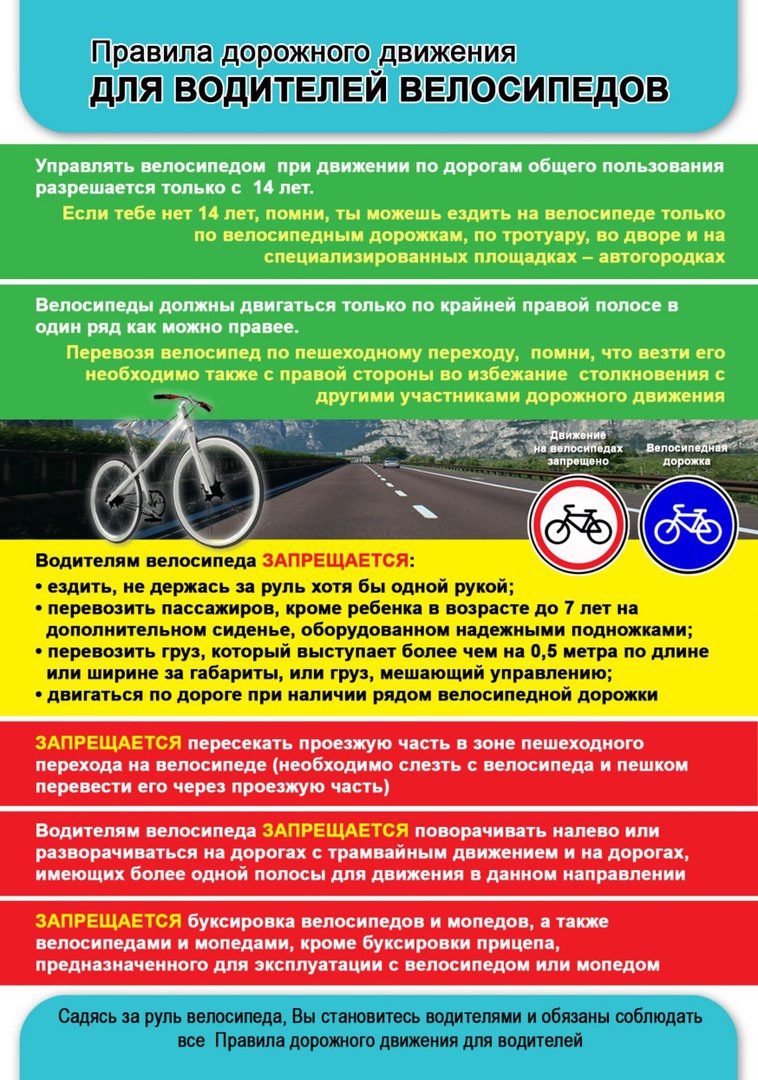 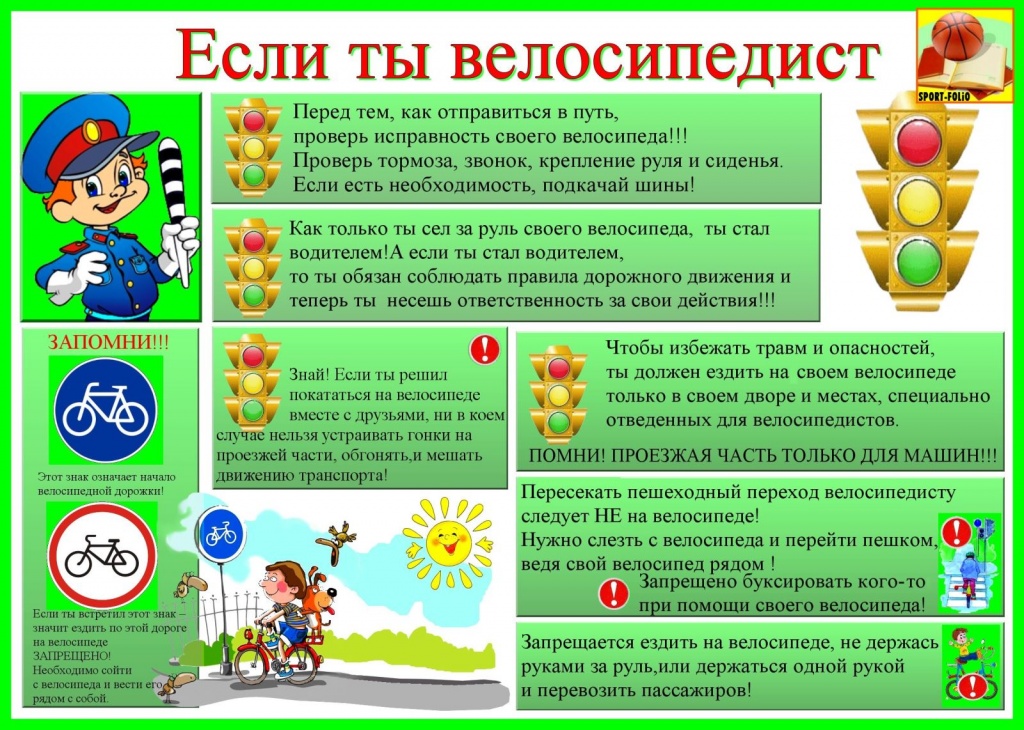 